(ตัวอย่าง สามารถปรับได้ตามความเหมาะสม)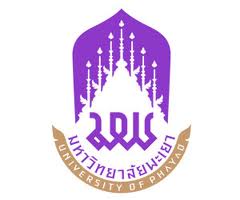                                  		บันทึกข้อความ  หน่วยงาน        			           โทร. ที่  อว 					           วันที่   เรื่อง  ขออนุมัติแต่งตั้งคณะกรรมการสอบหาข้อเท็จจริงและประเมินราคา กรณีพัสดุชำรุด	เสื่อมสภาพหรือไม่จำเป็นต้องใช้ และตรวจสอบไม่พบของ.............ชื่อส่วนงาน/หน่วยงาน................ เรียน  ..........หัวหน้าส่วนงาน/หน่วยงาน..........ตามที่ ผู้รับผิดชอบในการตรวจสอบพัสดุประจำปีงบประมาณ พ.ศ. ......... ได้รายงานผลการตรวจสอบพัสดุประจำปีงบประมาณ พ.ศ. ........ต่ออธิการบดีมหาวิทยาลัยพะเยา ตามหนังสือที่...........................
ลงวันที่..............................(เอกสารหมายเลข 1)เพื่อให้เป็นไปตามระเบียบกระทรวงการคลังว่าด้วยการจัดซื้อจัดจ้างและการบริหารพัสดุภาครัฐ พ.ศ. 2560 เห็นสมควรขออนุมัติแต่งตั้งคณะกรรมการสอบหาข้อเท็จจริงและประเมินราคา กรณีพัสดุชำรุด เสื่อมสภาพหรือไม่จำเป็นต้องใช้ และตรวจสอบไม่พบของ......ชื่อส่วนงาน/หน่วยงาน..........โดยมีรายนามดังต่อไปนี้......................................................... ประธานกรรมการ........................................................ กรรมการ........................................................ กรรมการ	จึงเรียนมาเพื่อโปรดพิจารณาอนุมัติและลงนามในคำสั่งที่เสนอมาพร้อมนี้	ลงชื่อ.................................................	(เจ้าหน้าที่)คำสั่ง มหาวิทยาลัยพะเยาที่...............................เรื่อง  แต่งตั้งคณะกรรมการสอบหาข้อเท็จจริงและประเมินราคา กรณีพัสดุชำรุด เสื่อมสภาพ
หรือไม่จำเป็นต้องใช้ และตรวจสอบไม่พบของ.............(ชื่อส่วนงาน/หน่วยงาน)...........------------------------------------------	ตามที่.........ส่วนงาน/หน่วยงาน.......ได้ดำเนินการตรวจสอบพัสดุประจำปีงบประมาณ พ.ศ. .......แล้วเสร็จพบว่า มีพัสดุชำรุด เสื่อมสภาพหรือไม่จำเป็นต้องใช้ และตรวจสอบไม่พบของ.....ส่วนงาน/หน่วยงาน.....นั้น	อาศัยอำนาจตามความในมาตรา 33 และ 39 แห่งพระราชบัญญัติมหาวิทยาลัยพะเยา พ.ศ. 2553 และคำสั่งมหาวิทยาลัยพะเยา ที่................เรื่อง มอบอำนาจให้..........................................ประกอบกับระเบียบกระทรวงการคลังว่าด้วยการจัดซื้อจัดจ้างและการบริหารพัสดุภาครัฐ พ.ศ. 2560 ข้อ 214 จึงแต่งตั้งผู้มีรายนามดังต่อไปนี้เป็นคณะกรรมการสอบหาข้อเท็จจริงและประเมินราคา กรณีพัสดุชำรุด เสื่อมสภาพ หรือไม่จำเป็นต้องใช้ และตรวจสอบไม่พบของ.....(ส่วนงาน/หน่วยงาน).......1. ...........................................................ประธานกรรมการ2. ...........................................................กรรมการ3. ...........................................................กรรมการ				หน้าที่	1. สอบหาข้อเท็จจริง กรณีพัสดุชำรุด เสื่อมสภาพหรือไม่จำเป็นต้องใช้ และตรวจสอบไม่พบของ...ส่วนงาน/หน่วยงาน...ว่าเป็นการชำรุด เสื่อมสภาพหรือไม่จำเป็นต้องใช้ จริงหรือไม่อย่างไรและเนื่องมาจากสาเหตุใด	2. ประเมินราคาในการจำหน่ายพัสดุชำรุด เสื่อมสภาพ หรือไม่จำเป็นต้องใช้	3. รายงานผลการดำเนินการตามข้อ 1 และข้อ 2 ต่อ.....หัวหน้าส่วนงาน/หน่วยงาน.....ภายใน.............วันทำการ นับถัดจากวันที่ได้รับการแต่งตั้ง			ทั้งนี้ ตั้งแต่บัดนี้เป็นต้นไป		สั่ง ณ วันที่.....................................................	(.........................................)	หัวหน้าส่วนงาน/หน่วยงาน(ตัวอย่าง สามารถปรับได้ตามความเหมาะสม)                                 บันทึกข้อความ  หน่วยงาน        			           โทร. ที่  อว 					           วันที่   เรื่อง  รายงานผลการสอบหาข้อเท็จจริงและการประเมินราคาเรียน  .......... หัวหน้าส่วนงาน/หน่วยงาน..........ตามที่.....หัวหน้าส่วนงาน/หน่วยงาน...............ได้มีคำสั่งเลขที่..........ลงวันที่.....................แต่งตั้งคณะกรรมการสอบหาข้อเท็จจริงและประเมินราคา กรณีพัสดุชำรุด เสื่อมสภาพหรือไม่จำเป็นต้องใช้ และตรวจสอบไม่พบของ.....ชื่อส่วนงาน/หน่วยงาน......โดยสั่งการให้คณะกรรมการฯ รายงานผลให้ทราบภายใน 
.......... วันทำการนับถัดจากวันที่ได้รับการแต่งตั้ง นั้น	บัดนี้ คณะกรรมการฯ ได้ดำเนินการสอบหาข้อเท็จจริงกรณีพัสดุชำรุด เสื่อมสภาพหรือไม่จำเป็นต้องใช้ และตรวจสอบไม่พบของ......ชื่อส่วนงาน/หน่วยงาน....... พร้อมกับประเมินราคาพัสดุดังกล่าวเสร็จเรียบร้อยแล้ว  โดยมีรายละเอียดดังนี้		1. กรณีพัสดุชำรุดหรือเสื่อมสภาพ จำนวน......รายการ คณะกรรมการฯ พบว่าชำรุด เสื่อมสภาพจริง เนื่องจาก........................................... เห็นสมควรให้ดำเนินการ(จำหน่าย/ซ่อมแซม)ได้ ทั้งนี้ คณะกรรมการฯ ได้ประเมินราคาพัสดุทุกรายการ รวมเป็นเงินทั้งสิ้น.............บาท (....................................) ตามเอกสารแนบท้าย	2. กรณีพัสดุหมดความจำเป็นต้องใช้งาน จำนวน ............รายการ คณะกรรมการฯ พบว่าหมดความจำเป็นในการใช้งานจริง เนื่องจาก........(ระบุเหตุผล เช่น ได้รับพัสดุทดแทน/เทคโนโลยีมีการเปลี่ยนแปลงส่งผลให้ไม่สามารถใช้งานได้ เป็นต้น) เห็นสมควรให้ดำเนินการจำหน่ายได้ ทั้งนี้ คณะกรรมการฯ ได้ประเมินราคาพัสดุทุกรายการ รวมเป็นเงินทั้งสิ้น..........บาท (...........................................) ตามเอกสารแนบท้าย	3. กรณีพัสดุตรวจสอบไม่พบ จำนวน........รายการ คณะกรรมการฯ ให้เจ้าหน้าที่ตรวจสอบเพิ่มเติม พบว่าสูญหายจริงเนื่องจาก.......(ระบุเหตุผลตามบันทึกสอบหาข้อเท็จจริงหรือเหตุผลอื่น)...เห็นควรให้ดำเนินการจำหน่ายสูญได้		จึงเรียนมาเพื่อโปรดทราบและมอบหมายให้......ชื่อส่วนงาน/หน่วยงาน......ดำเนินการในส่วนที่เกี่ยวข้องต่อไป(ลงชื่อ)...............................................ประธานกรรมการ(..............................................)(ลงชื่อ)...............................................กรรมการ(..............................................)(ลงชื่อ)...............................................กรรมการ(..............................................)บันทึกการให้ถ้อยคำการสอบหาข้อเท็จจริงและประเมินราคา (ใช้ในกรณีพัสดุน้อยรายการ)กรณีพัสดุ..................................................วันที่...............เดือน................................พ.ศ............เรื่อง  การสอบหาข้อจริง กรณีพัสดุ...................................	ข้าพเจ้า................................................................................................................................ปัจจุบันอาศัยอยู่บ้านเลขที่.......................หมู่ที่..................ซอย................................ตำบล.............................อำเภอ...........................จังหวัด............................โทรศัพท์...............................อาชีพ....................................	ขอให้ถ้อยคำด้วยความสัตย์จริง ดังนี้	1. พัสดุหมายเลข......................................................ชื่อพัสดุ...............................................จำนวน...................สาเหตุ พัสดุชำรุด/เสื่อมสภาพฯ...................................................................................................................................................................................................................................................................................................................................................................................................................................................	2. พัสดุหมายเลข......................................................ชื่อพัสดุ...............................................จำนวน...................สาเหตุ ไม่จำเป็นต้องใช้................................................................................................................................................................................................................................................................................................................................................................................................................................................................	ข้าพเจ้าขอรับรองว่าเป็นบันทึกถ้อยคำที่ถูกต้องแล้ว จึงลงลายชื่อต่อหน้าคณะกรรมการสอบ
หาข้อเท็จจริงและประเมินราคา(ลงชื่อ)...............................................ผู้ให้ถ้อยคำ(..............................................)(ลงชื่อ)...............................................พยาน(..............................................)	ข้าพเจ้ารับรองว่า....................................................................ได้ให้ถ้อยคำและลงลายมือชื่อ
ต่อหน้าข้าพเจ้า (ลงชื่อ)...............................................ประธานกรรมการ(..............................................)(ลงชื่อ)...............................................กรรมการ(..............................................)(ลงชื่อ)...............................................กรรมการ(..............................................)บันทึกการให้ถ้อยคำการสอบหาข้อเท็จจริงและประเมินราคา (กรณีพัสดุมีหลายรายการ)กรณีพัสดุ..................................................	วันที่...............เดือน................................พ.ศ............เรื่อง  การสอบหาข้อจริง กรณีพัสดุ...................................	ข้าพเจ้า................................................................................................................................ปัจจุบันอาศัยอยู่บ้านเลขที่.......................หมู่ที่..................ซอย................................ตำบล.............................อำเภอ...........................จังหวัด............................โทรศัพท์...............................อาชีพ....................................	ขอให้ถ้อยคำด้วยความสัตย์จริง ดังนี้-2-	ข้าพเจ้าขอรับรองว่าเป็นบันทึกถ้อยคำที่ถูกต้องแล้ว จึงลงลายชื่อต่อหน้าคณะกรรมการสอบหาข้อเท็จจริงและประเมินราคา(ลงชื่อ)...............................................ผู้ให้ถ้อยคำ(..............................................)(ลงชื่อ)...............................................พยาน(..............................................)	ข้าพเจ้ารับรองว่า....................................................................ได้ให้ถ้อยคำและลงลายมือชื่อต่อหน้าข้าพเจ้า               (ลงชื่อ)...............................................ประธานกรรมการ(..............................................)(ลงชื่อ)...............................................กรรมการ					   (ลงชื่อ)...............................................กรรมการ	    (..............................................)							(..............................................)รายการพัสดุชำรุด เสื่อมสภาพ และไม่จำเป็นต้องใช้ในหน่วยงานลำดับหมายเลขครุภัณฑ์ชื่อรายการจำนวนสาเหตุลำดับหมายเลขครุภัณฑ์รายการจำนวนราคาที่ได้มาราคาประเมิน